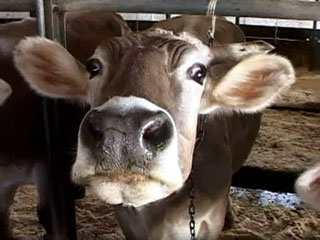 Ящур –специфическая для  парнокопытных, особенно крупного рогатого скота, овец и свиней, инфекционная болезнь вирусной природы, сопровождающаяся лихорадкой и появлением пузырьковой экзантемы на слизистой оболочке ротовой полости и лишенных волос участках кожи конечностей и вымени. У крупного рогатого скота болезнь всегда сопровождается обильным слюноотделением. В определенных условиях ящур передается человеку. 
Болезнь ящур берет начало из Азии, но распространилась в настоящее время во всем мире. В прошлом, когда еще не было вакцины, эпизоотии ящура вспыхивали периодически через каждые 4—5 лет, поражая всех восприимчивых животных данной страны и не раз целого Европейского континента. Эпизоотия не прекращалась, пока не переболевали все животные. Выздоровевшие животныеприобретали иммунитет. Спустя несколько лет, когда подрастали новые поколения животных, не перенесшие этой болезни, эпизоотия вспыхивала вновь. Возбудитель ящура, пути распространенияЯщур вызывается фильтрующим вирусом очень малого размера. Это был первый вирус, открытый у животных Лёффлером и Фрошем в 1897г. Вирус ящура сохраняется в течение 30 дней на волосяном покрове животных, 30—150 дней на кормах, 45 дней в остатках крови на стенках контейнеров для перевозки мяса, 14 дней на шерсти, 80 дней на кожаной обуви, 100 дней на резиновой обуви, 15 дней в песке и т. д. Вирус быстро передается от одного животного к другому со слюной (обильное слюнотечение наблюдается у больных животных), через водопойные ведра, руки, одежду и обувь человека и таким образом может быть перенесен из одного конца страны в другой и даже из одной страны в другую. 
В качестве лабораторных животных используют морских свинок и молодых мышей. Важную роль в распространении ящура играют дикие крысы. Существенной особенностью вируса ящура является его множественность. Заболевание вызывают разные типы вирусов. Более 40 лет в Европе выделяют три различных типа: А, О и С, причем каждый из них включает много разновидностей. Выявлено 28 разновидностей типа А, 11 разновидностей типа О и 4 типа С.   Эти три типа вируса ящура, хотя и вызывают сходные симптомы болезни, но обладают различными антигенными свойствами, поскольку животное, переболевшее в результате проникновения в организм одного из трех типов вируса или вакцинированное против одного из них, не становится иммунным по отношению к двум другим типам. На сессии Международного эпизоотического бюро (май 1958 г., Париж) Брускби и Галловей, сотрудники института в Пирбрайте (Англия), доложили, что они идентифицировали в Азии и Африке другие типы, полностью отличные от европейских типов А, О и С, а именно три африканских типа, названных SATb SAT7, 5АТ3, и один азиатский Азия. Изучение ящура и его типов.  Изучение множественности типов вируса ящура и появление новых разновидностей в рамках типа и даже новых типов (в Азии и Африке) позволяют дать научное объяснение периодическому (с интервалом в несколько лет) возникновению массовых эпизоотии ящура. Вероятно, каждая большая эпизоотия была обусловлена новым типом или другой разновидностью вируса. Ящур отличается быстрым распространением и высокой контагиозностью, развивается у животных стремительно и прогрессивно. Источником вируса для человека являются исключительно больные животные.